Willow Tree Primary School                         09.10.20Nursery Weekly Newsletter Newsletter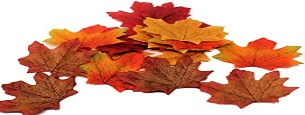 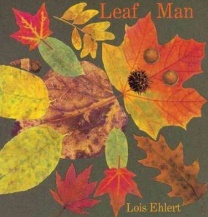 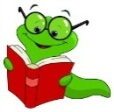 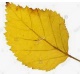 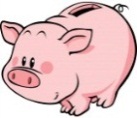 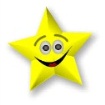 